PROCÉDURE DE CONTINUITÉ DES ACTIVITÉS 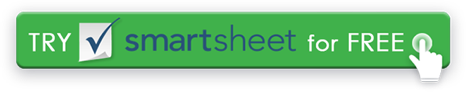 MODÈLETABLE DES MATIÈRESANALYSE DE L'IMPACT SUR L'ENTREPRISEAu cours de cette phase, vous évaluerez les facteurs qui pourraient avoir un impact négatif sur votre entreprise et vous créerez une analyse d'impact sur l'entreprise (BIA). Examiner la ZAC avec la haute direction et les principaux intervenants pour assurer la visibilité.STRATÉGIES DE RÉTABLISSEMENTIdentifiez et documentez tous les besoins en ressources en fonction des BIA effectués à l'étape précédente. Déterminer une stratégie de rétablissement plausible en fonction des besoins de l'entreprise et de la ZAC, et documenter et mettre en œuvre cette stratégie.ÉLABORATION DU PLANÉlaborer le cadre du plan de continuité, établir et organiser les équipes de rétablissement et élaborer un plan de réinstallation en cas de perturbation ou de catastrophe. Créez un plan de continuité d'activité complet et un plan de reprise après sinistre informatique, et enregistrez les deux dans un document flexible et circulant. Obtenir l'approbation de la haute direction à la fin.TESTS ET EXERCICESCréez un plan de test et des exercices ultérieurs qui peuvent être effectués par l'entreprise pour s'assurer que le plan de continuité des activités (PCA) fonctionne correctement. Mettez à jour le PCA au besoin en fonction des tests et des exercices.HISTORIQUE DES VERSIONSHISTORIQUE DES VERSIONSHISTORIQUE DES VERSIONSHISTORIQUE DES VERSIONSHISTORIQUE DES VERSIONSVERSIONAPPROUVÉ PARDATE DE RÉVISIONDESCRIPTION DU CHANGEMENTAUTEURPRÉPARÉ PARTITREDATEAPPROUVÉ PARTITREDATEDÉMENTITous les articles, modèles ou informations fournis par Smartsheet sur le site Web sont fournis à titre de référence uniquement. Bien que nous nous efforcions de maintenir les informations à jour et correctes, nous ne faisons aucune déclaration ou garantie d'aucune sorte, expresse ou implicite, quant à l'exhaustivité, l'exactitude, la fiabilité, la pertinence ou la disponibilité en ce qui concerne le site Web ou les informations, articles, modèles ou graphiques connexes contenus sur le site Web. Toute confiance que vous accordez à ces informations est donc strictement à vos propres risques.